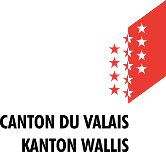 Anmeldung zur Fachtagung Risikobasierte Raumplanung und Naturgefahren - Steuerung der Risiken und ChancenInscription au séminaire « Dangers naturels et aménagement du territoire fondé sur les risques : pilotage des risques et des chances»Donnerstag 10. November 2016, 09.30 bis 14.30 Uhr/ Jeudi 10 novembre 2016, de 9.30 à 14.30 hOrt : Kultur-und Kongresszentrum La Poste, Visp / Lieu : Théâtre La Poste, VispBitte bis spätestens am 31. Oktober 2016 senden an : jlona.mendez@are.admin.ch .Auskunft: Melanie Butterling, Bundesamt für Raumentwicklung, Telefon 058 642 40 64À retourner s.v.p. au plus tard le 31 octobre 2016 à : jlona.mendez@are.admin.ch.Renseignement : Melanie Butterling, Office fédéral du développement territorial, téléphone 058 642 40 64Vorname, NamePrénom, nomFirmaSociétéFunktionFonctionAdresse, OrtAdresse, localitéTelefonTéléphoneEmailCourrielBemerkungenRemarques